XІ Всеукраїнська науково-практична конференція студентів, 
аспірантів, науково-педагогічних працівників, молодих науковців  «Етико-естетична традиція у вітчизняній культурі»110 років з дня народження Івана Гончара (1911-1993) – українського художника, скульптора, графіка, колекціонера, етнографа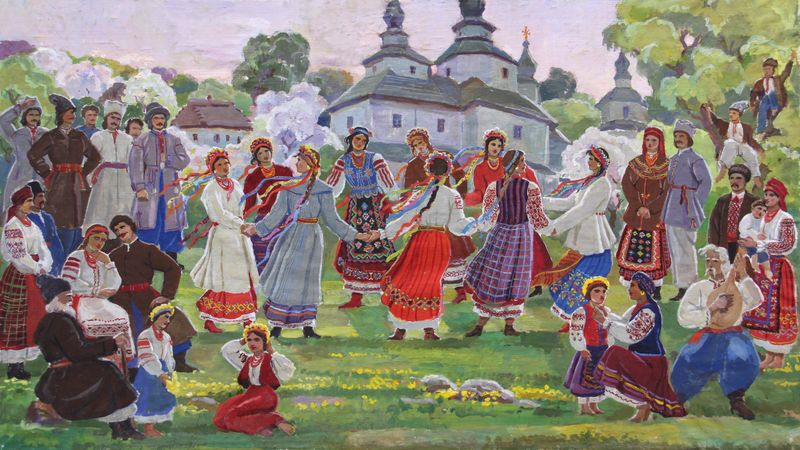      Іван Гончар Веснянки біля церкви, 1970-ті  Запрошуємо вас до участі у XІ Всеукраїнській науково-практичній конференції студентів, аспірантів, науково-педагогічних працівників, молодих науковців «Етико-естетична традиція у вітчизняній культурі», яка відбудеться дистанційно 25 листопада 2021 року о 12:00. Посилання на зустріч у Google Meet буде надіслано учасникам на електронну пошту. Тематика конференції охоплює етичні та естетичні виміри суспільного життя, освітніх, мистецьких, культурних процесів, питання філософії, культурології, дизайну. Участь у конференції та публікація тез є безкоштовними. По завершенню конференції електронна збірка тез доповідей буде доступна на сайті кафедри за посиланням: http://www.npu-etestet.com.ua/category/konferentsiyi/ Довідки з питань участі у конференції:E-mail:  konf_kee@npu.edu.ua Телефон: 068 831 22 72 (Коннов Олександр Федорович)ЗАЯВКА НА УЧАСТЬ У КОНФЕРЕНЦІЇЗаявки на участь та тези, оформлені згідно зі зразком та узгоджені із науковим керівником, приймаються до 20 листопада 2021 року на електронну адресу:  konf_kee@npu.edu.ua У темі листа зазначити: «Заявка-21_Прізвище учасника».У темі листа зазначити: «Тези-21_Прізвище учасника».ВИМОГИ ДО ТЕЗXІ Всеукраїнської науково-практичної конференції студентів, аспірантів, науково-педагогічних працівників, молодих науковців 
«Етико-естетична традиція у вітчизняній культурі»Шрифт: Times New Roman 14; інтервал 1,5; поля: всі по 2 см; 
відступ з абзацу: 1,25; вирівнювання – див. Зразок оформлення тез.Обсяг: до 5 сторінок без нумерації. Список літератури – за алфавітом, пронумерований вручну (без використання автонумерації). Посилання на літературу – у квадратних дужках з номерами джерела та сторінки, через кому. Тема листа та ім’я файлу з тезами: «Тези-21_Прізвище автора». Зразок оформлення тез:Заявка на участьУ XІ Всеукраїнській науково-практичній конференції студентів, аспірантів, науково-педагогічних працівників, молодих науковців «Етико-естетична традиція у вітчизняній культурі»Заявка на участьУ XІ Всеукраїнській науково-практичній конференції студентів, аспірантів, науково-педагогічних працівників, молодих науковців «Етико-естетична традиція у вітчизняній культурі»Прізвище, ім’я, по батькові автора тезНавчальний заклад, факультет/кафедра, курсE-mail, моб. телефон автора тезНазва доповідіПрізвище, ініціали, науковий ступінь керівникаКраїна, місто Національний педагогічний університет імені М. П. Драгоманова Факультет природничо-географічної освіти та екології(вирівнювання по центру)Дауді А.М. (праворуч)Науковий керівник: Шульга Т.Ю. (праворуч)МОРАЛЬНИЙ ВИБІР ЯК ПРОБЛЕМА НЕЙРОЕТИКИ(по центру)Текст текст текст текст текст  [1, 24]. Текст текст текст текст   текст текст текст текст   текст [2, 56]. Текст текст текст [3].  Текст текст текст текст   текст текст текст текст   текст текст текст текст   текст текст текст текст   текст текст текст текст [4, 124].                                                                              (по ширині)Література: (по центру)1. Андрос Є. Відділ філософської антропології: філософське знання як форма самовизначення людини у світі / Є. Андрос. // Філософська думка. – 2016. – № 6. – С. 20–26.2. Малахов В. А. Етика: курс лекцій / В. А. Малахов. – Острог: Видавництво Національного університету «Острозька академія», 2014. – 214 с.3. Мартинюк В. Морально-етичні норми спілкування в мережевих комунікаціях [Електронний ресурс] / В. Мартинюк. – Режим доступу до ресурсу: http://www.rusnauka.com/15_APSN_2010/Philosophia/67238.doc.htm.4. Прикладна етика: Навчальний посібник / [Т. Г. Аболіна, В. Г. Нападиста, О. Д. Рихліцька та ін.]. – К.: «Центр учбової літератури», 2012. – 392 с.                                                (вирівнювання по ширині, 
між цифрою та першою літерою – нерозривний пробіл)